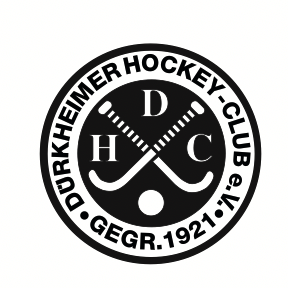 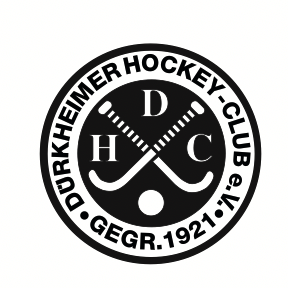 ANMELDEFORMULAR	Ferienhockey-Camp in Konstanz vom 01.08.2022 bis 07.08.2022für DHC Kinder / Jugendliche der Altersklassen U12-U18Teilnahmegebühr: 450 €, Geschwisterrabatt 50 € pro Kind 	Name, Geburtsdatum: ______________________________________________________	Name, Geburtsdatum: ______________________________________________________Adresse: 		________________________________________________________	Telefon / Mail: 	________________________________________________________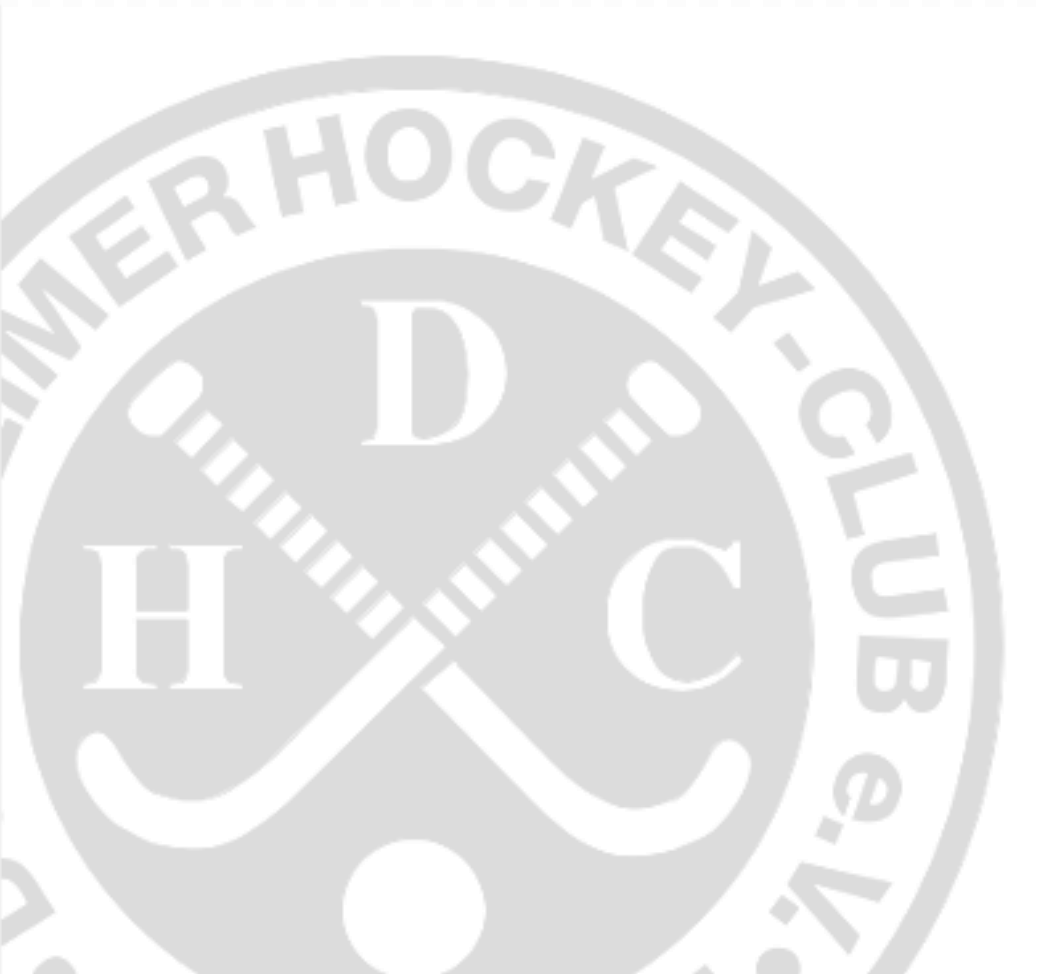 Allergien / Medikamente:	           _____________________________________________	Lebensmittelunverträglichkeiten: 	 _____________________________________________	Impfstatus Covid 19:                      _____________________________________________Was das Team sonst noch wissen sollte: _______________________________________In dringenden Fällen bin ich / sind wir wie folgt zu erreichen: Telefon / Mail / Name  ______________________________________________________Telefon / Mail / Name _______________________________________________________Ich melde meine(n) Tochter / Sohn verbindlich zur Teilnahme am Ferienhockey-Camp in Konstanz an. Anmeldeschluss ist der 31.05.2022. Die Anmeldung wird erst wirksam mit Eingang der Teilnahmegebühr auf das Konto: IBAN: DE48 5479 0000 0000 2181 62, Vereinigte VR Bank Kur und Rheinpfalz eG., Kontoinhaber: Andreas Schanninger_________________________	___________________________________________Ort, Datum 				Unterschrift Erziehungsberechtigte(r) Bitte mailt das Anmeldeformular zurück an: camp2022.konstanz@duerkheimer-hc.de